   IMPORTANT DATES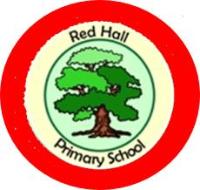 Dear Parent / Guardian,Below are a list of important dates which you will need to remember for the final few weeks before Christmas. I hope this will be easier than lots of different sheets of paper! If there is a trip happening, further information and letters will follow. If it is a meeting, a reminder may be sent in a text to you, through Marvellous Me, or on Facebook. The boxes coloured in pink, will cost money to attend / have a donation attached to them.EYFS refers to – 2 Year Old, Nursery, ReceptionKey Stage 1 (KS1) – Year 1 and Year 2Key Stage 2 (KS2) – Year 3, Year 4, Year 5, Year 6Lower Key Stage 2 (LKS2) – Year 3 and Year 4Upper Key Stage 2 (UKS2) Year 5 and Year 6If you have any questions regarding any of the dates, please do not hesitate to get in touch. Many thanks, 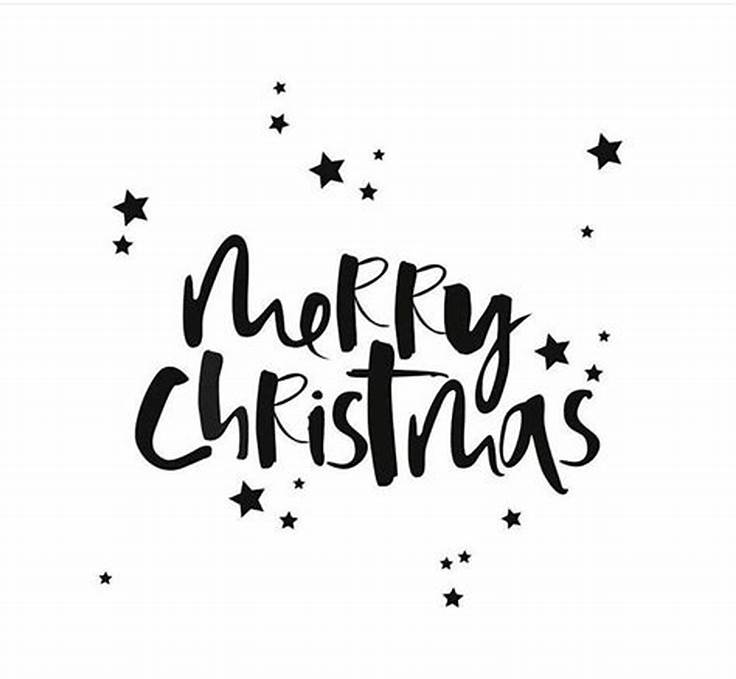 Miss Snowdon 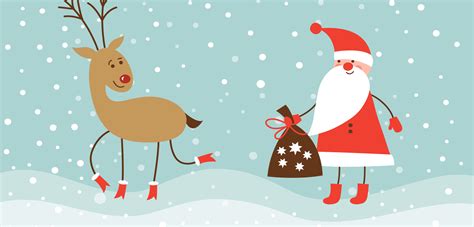 Christmas is a time for making memories, therefore this is what we would like you to do! Christmas tasks – tick when complete.Watch a Christmas film under a blanket or quilt, all cosy and warmRead a Christmas storyTalk about your wishes for 2019Go on a Christmas walk with an adult. Can you find any evidence of Santa and his reindeers?   Write a note or a letter to someone you love and tell them how special they areDo something kind for someone without being asked (tidy your room or wash the dishes, perhaps?)Build a house for a Christmas elf or a Christmas fairy. This can be indoors or outdoors.Laugh until your cheeks ache!Consider the true meaning of Christmas and show how you understanding this through a drawing or a piece of writingAND… The most important one of all… Go to bed early on Christmas Eve! This will be tricky, but try your best!  For every photo of children completing these ‘tasks’ on Facebook or sent through email (admin@redhall.darlington.sch.uk), your child will receive 50 house points! Have a lovely Christmas, Love from everyone at Red Hall xxYear GroupDateStaff memberActivityNotesYear 3 and 415.11.18Miss SnowdonResidential PhotosParents of the children who attended the Year 3 and 4 Residential back in July, can come and see the photos of the activities their children completed during the weekend. Year 23.12.18Miss Johnson and Miss WatersThe Christmas Journey Year 2 will attend the Christmas Journey at St John’s ChurchKS1 and KS25.12.18All KS1 and KS2 discoTickets will be sold from the school office for £2 each.All7.12.18AllAlzheimer’s SocietyChildren can come dressed as an elf for ‘Elf Day’ which is a fundraising day nationally, to help beat dementia. If children are doing this, we ask for a £1 donation to go to this charity.Lullaby Lane, Nursery & Reception11.12.1810-11amor2pm-3pmTopic ExpressSpace express stageOur Topic this half-term is Space. We are inviting all parents in to come read with their Children under the stars. We have a projector which projects stars, the solar system and the constellation. This is also a chance for you to look at your child’s Learning Journey. There are two sessions for you to choose between.Year 1 – Year 6 12.12.18Lots!Christmas PantomimeOur school has purchased enough tickets to take the children to see Peter Pan at Billingham Forum. We will be leaving school at 12 noon and be returning to school at around 5.30pm traffic dependent. Reception – Year 613.12.18Lots!Christingle and Christmas DinnerAll children will walk to St Andrews Church to take part in the Christingle, followed by Christmas dinner.Choir13.12.181.30pmMiss JohnsonSingingChristmas singing at Festing Court at 1.30pmUKS213.12.18UKS2 staffExpress EventOPTIONAL 13.12.18LotsLate night at schoolAt the parent action group, parents suggested a ‘later night’ at school, in order to give them time to prepare for Christmas. Children can stay back until 6.45pm on this night. More information to follow.Choir14.12.18SingingSinging at Christmas fair in schoolYear 1 and 214.12.1810 – 11amKS1 StaffExpress Stage Come and see what your children in KS1 have been getting up to this half term, in their topic lessons.All14.12.18AllChristmas Jumper DayChildren can wear their Christmas jumpers today!All14.12.181.30pm – 3.30pmAllChristmas FairThis is a chance for the Red Hall community to come and spend some money at our annual Christmas Fair. There will be stalls set up in the hall, so bring plenty of money to get some last-minute Christmas treats! KS117.12.189.30amKS1 StaffKS1 Christmas Production Parents are invited in to see their KS1 children participate in their Christmas Production. Tickets will cost £1 each and will be limited to 2 people per family initially.All children18.12.181.30pmAll Whole School Celebration EventParents are invited in to see their child’s progress and the work they have been completing in school over the last term.KS219.12.181.30pmKS2 Staff KS2 Christmas ProductionParents are invited in to see their KS2 children participate in their Christmas Production. Tickets will cost £1 each and will be limited to 2 people per family initially.Year 1 and 220.12.18KS1 Staff KS1 Christmas partyChildren can bring a change of clothes wear for the party, which will take place from 2 – 3.15pmChoir20.12.18Miss Johnson ChoirSinging at queen street for Theresa’s HospiceEYFS20.12.189.15am AM children, 1.30 PM childrenEYFS StaffEYFS Christmas ProductionParents are invited in to see their EYFS children participate in their Christmas Production. Tickets will cost £1 each and will be limited to 2 people per family initially.All 21.12.18AllLast day of termWe break up for Christmas on this date, please remind your children that they need to remember to bring all belongings home with them!Lullaby Lane &  Nursery21.12.18EYFS staffChristmas Party & Polar ExpressBoth AM & PM children are invited in for the Early Years Christmas Party and then can stay for the Polar Express.This means Lullaby Lane and Nursery will be CLOSED on the afternoon.The Polar Express is our annual event, we watch the polar express with our teddies and have hot chocolate.Reception 21.12.18Christmas Party & Polar ExpressReception children will join in with the Christmas Party 9-10am.They will be having their own Polar Express at 1pm.Year 3 and 4TBCLKS2 staffExpress eventChoir eventsTBCMiss JohnsonSinging at Mayflower Court, Yarm Road